《济南市高成长型企业培育服务系统》——《中小企业公共服务示范平台》申报系统使用说明为了更好的用户体验，请您先清理浏览器缓存，以360浏览器为例，操作如图所示：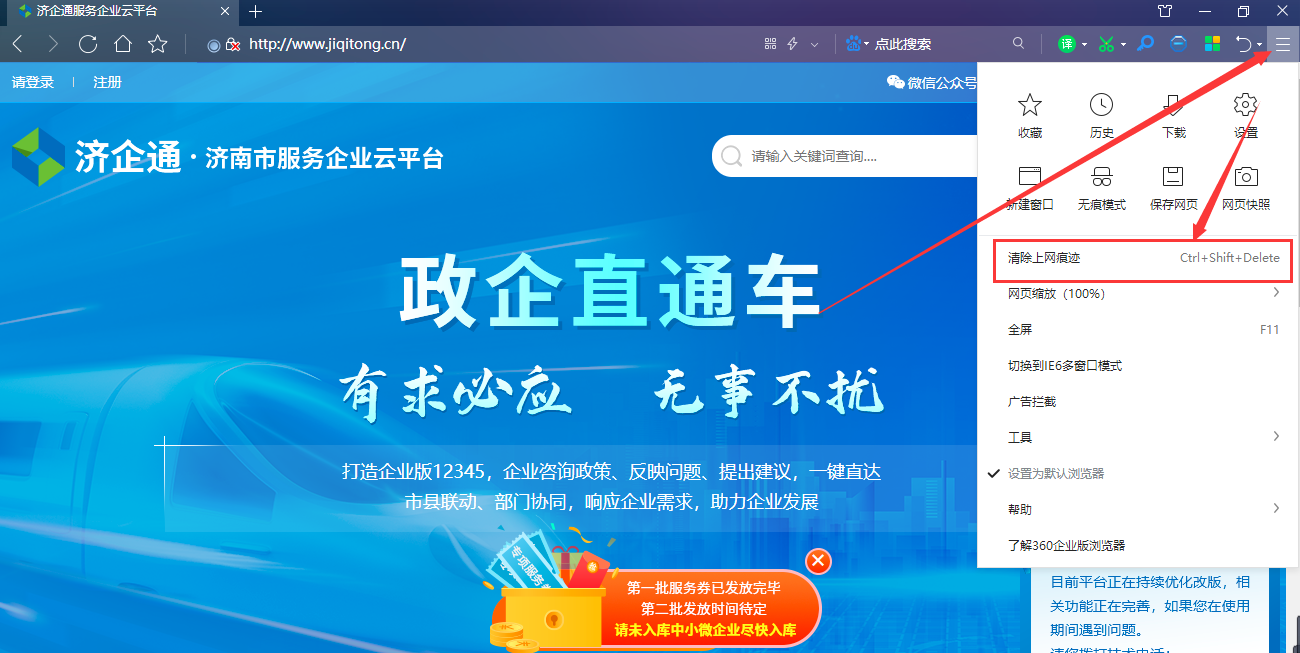 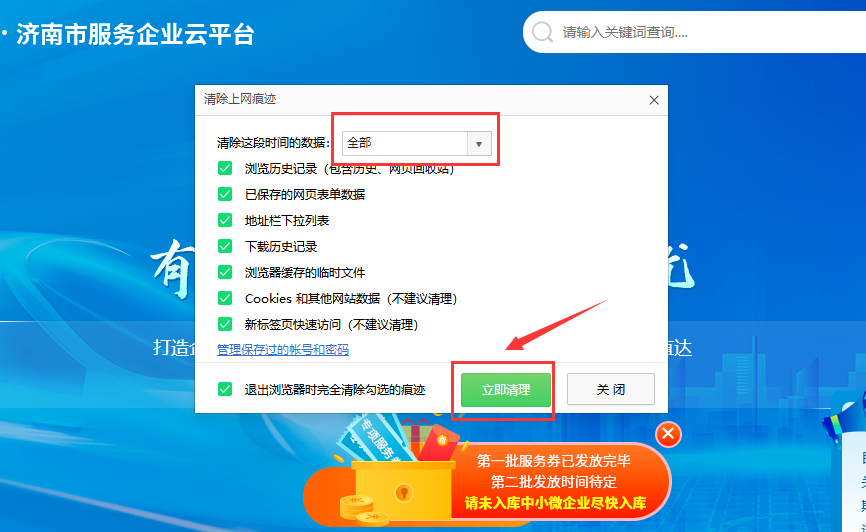 注册认证    在济企通平台中认证为企业或服务商类型的用户可在系统进行填报。进入济企通通过输入网址：http://www.jiqitong.cn/进入济企通平台首页，如下图所示：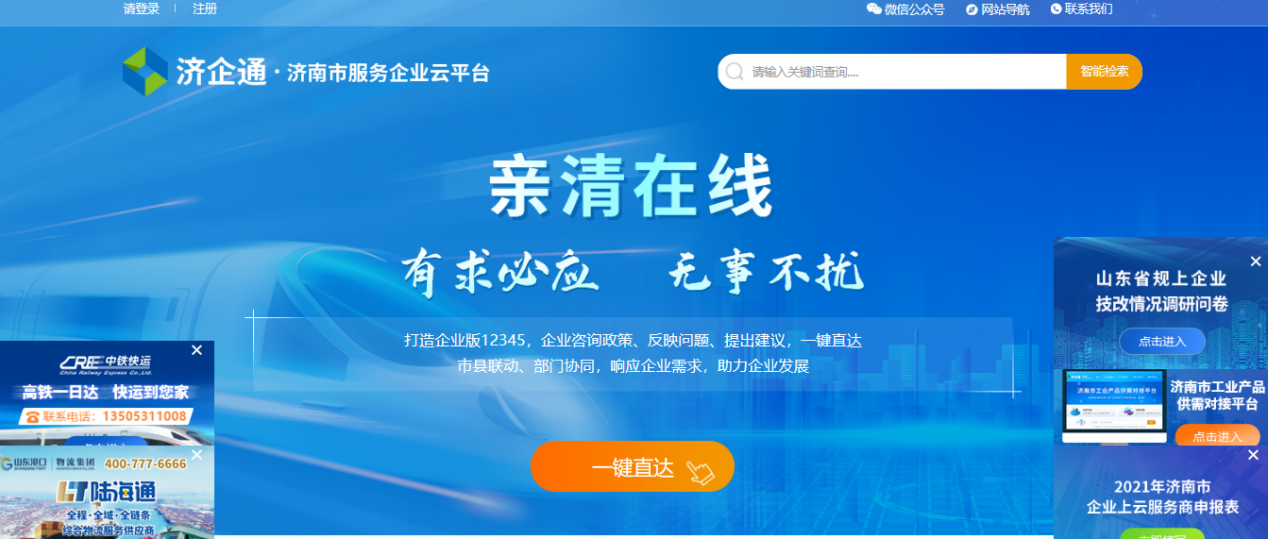 登录/注册点击网站顶端的【登录】按钮，进入登录界面，如下图所示：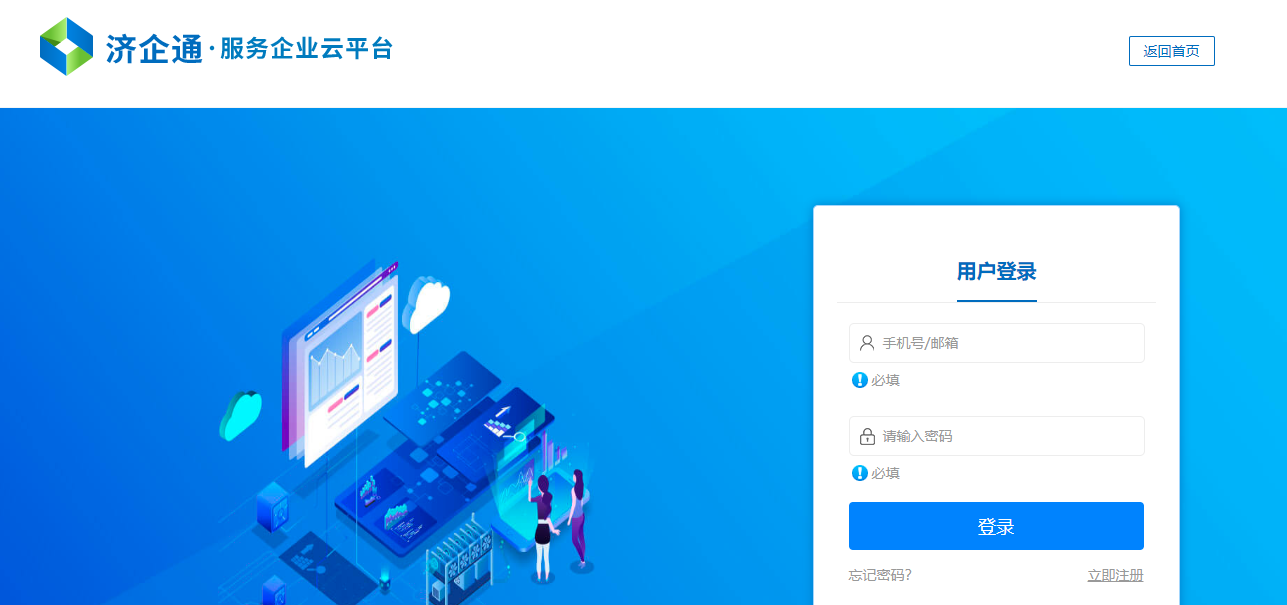 没有账号的用户点击【立即注册】按钮进入注册页面，可使用手机号进行注册，按照要求输入信息可注册成功。如图：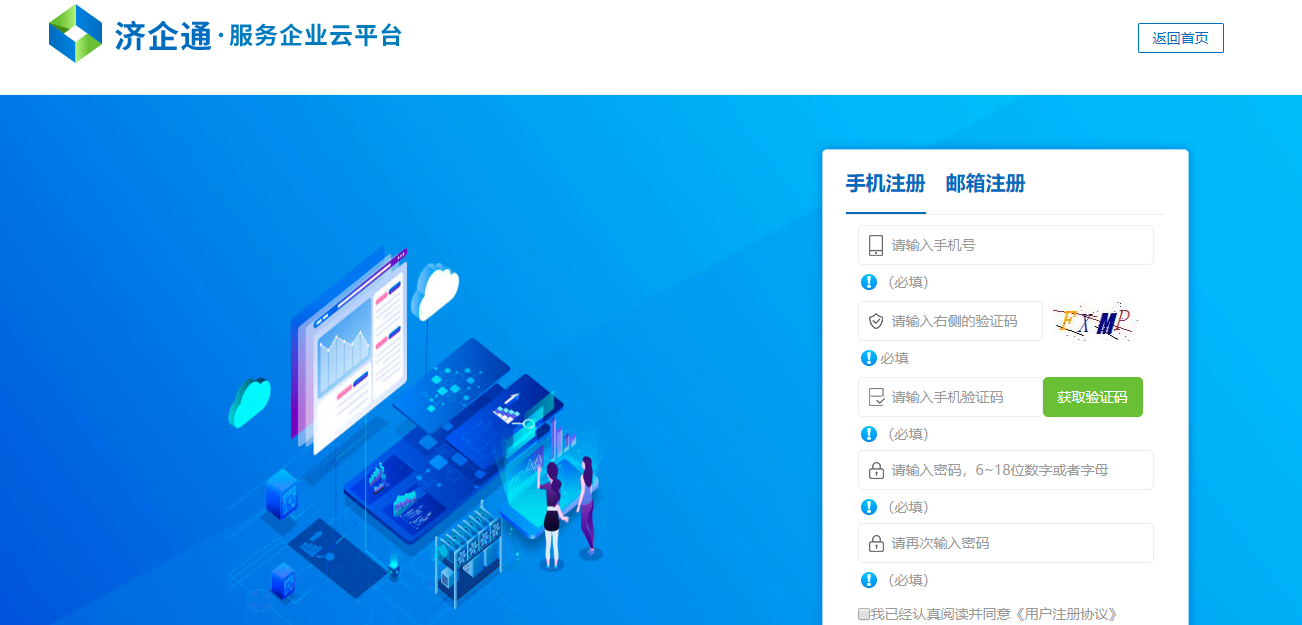 认证会员中心用户登录后跳转到济企通首页，在首页顶部会显示登录的账号，将鼠标移至账号处将下拉展示功能菜单，如图所示：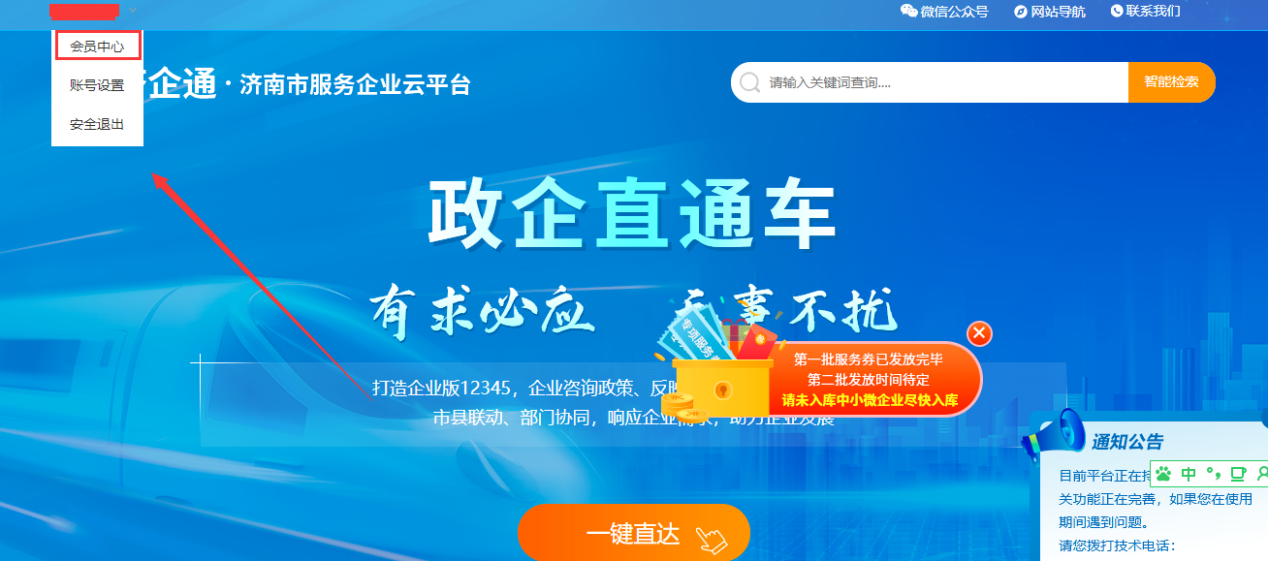 点击会员中心，进入用户会员中心页面，如图所示：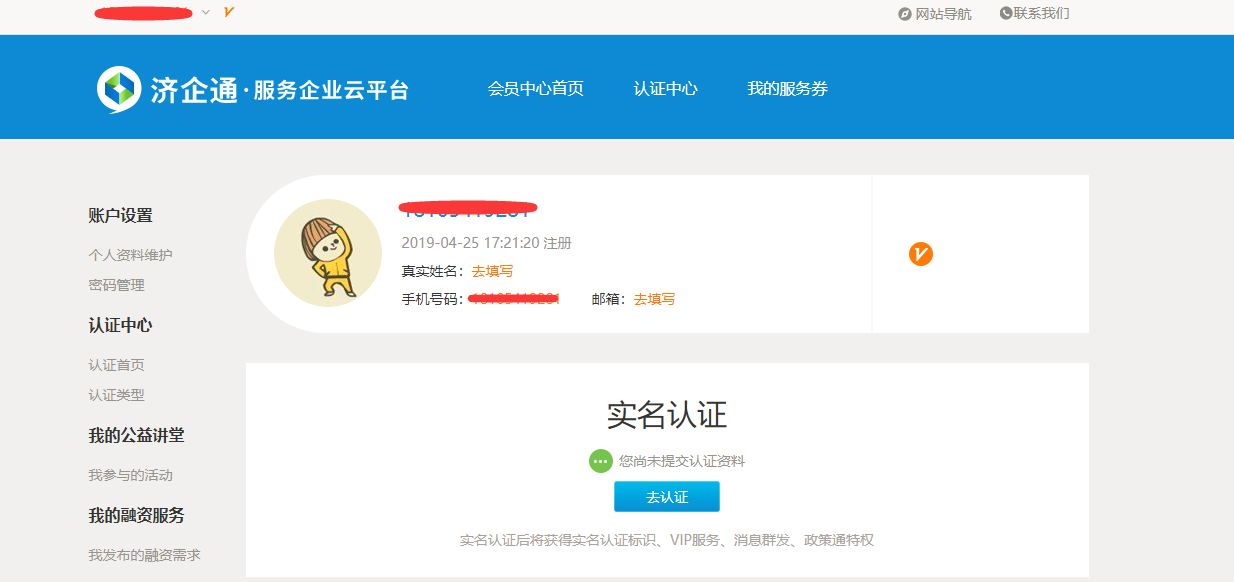 认证中心在会员中心页面左侧菜单处基本信息中点击【认证类型】，选择实名认证企业或服务商的【去认证】，如图所示：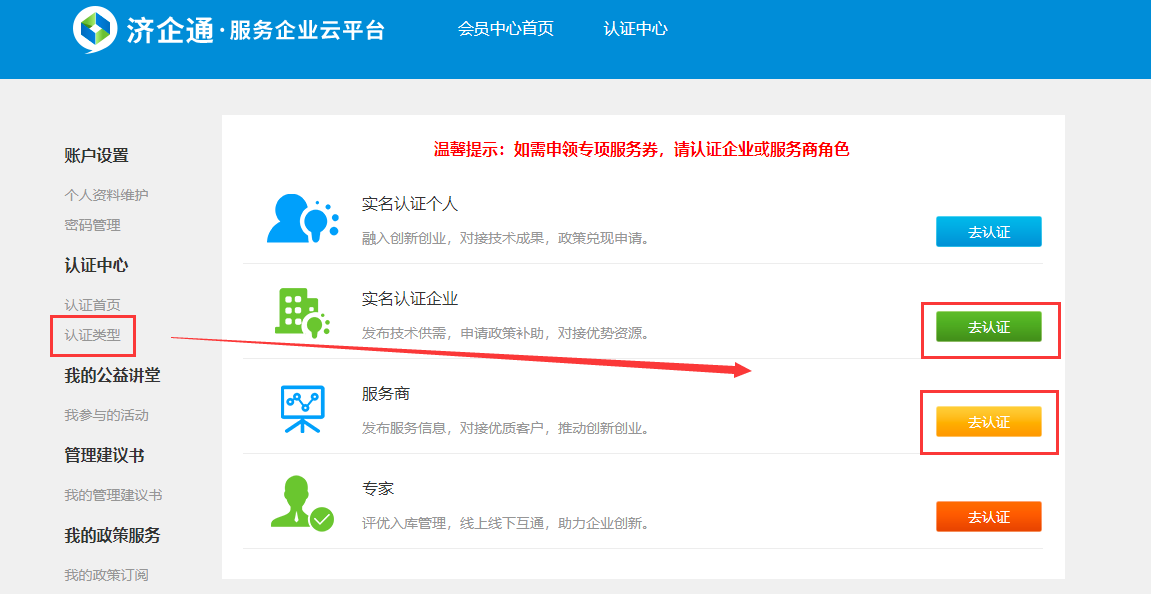 用户认证为企业或服务商需要填写认证信息和上传认证资料两步，认证信息包括基本信息和联系信息，如图：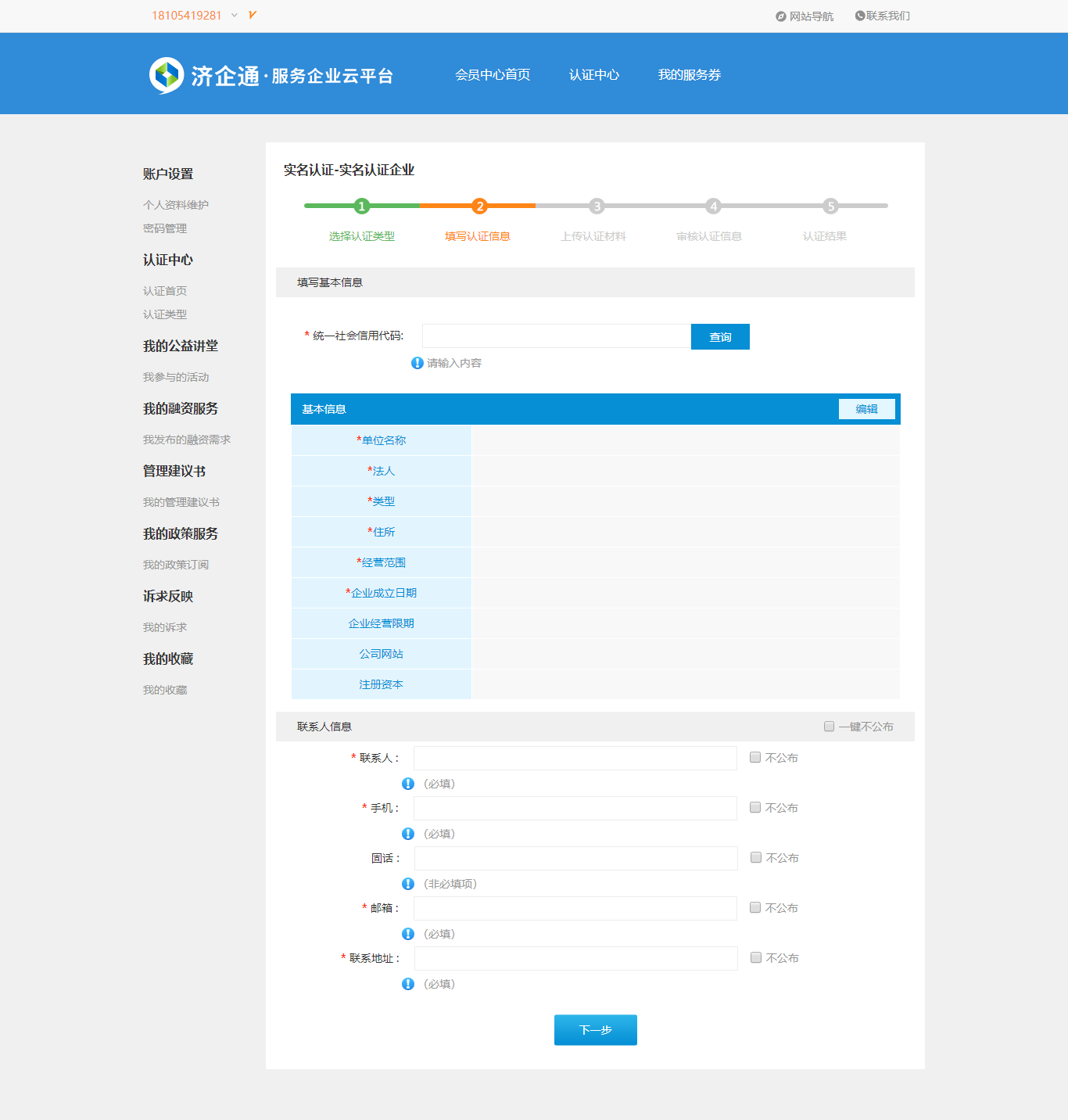 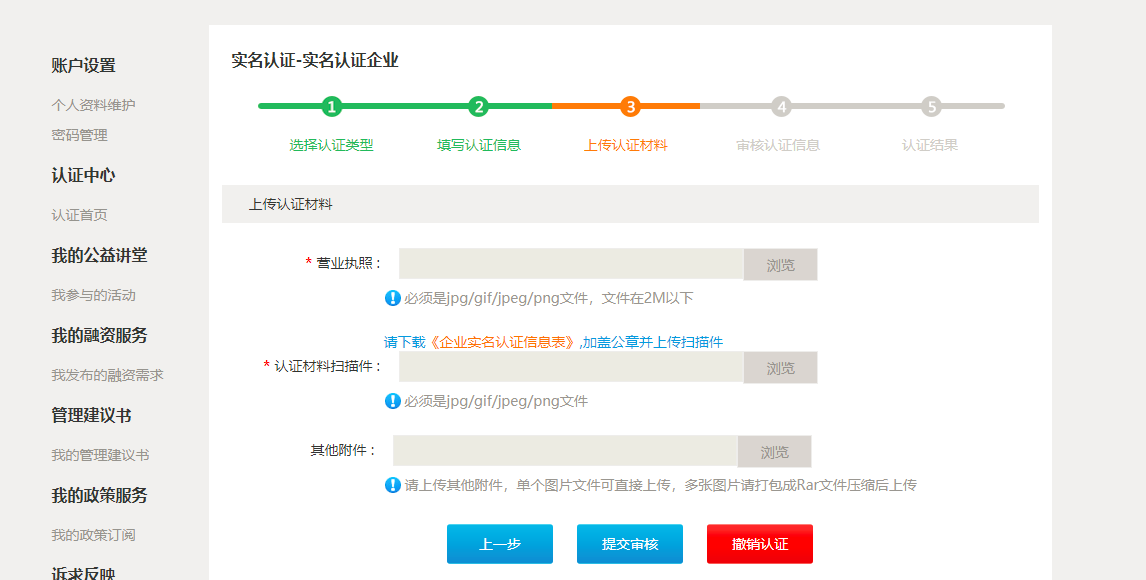 用户上传认证资料后点击提交审核，认证信息将被上传至后台进行审核，审核成功即可成为平台的认证企业/服务商用户。进入平台再次进入济企通首页，滚动至页面底部，点击特色平台菜单中的【高成长型企业培育服务系统】进入平台，如图：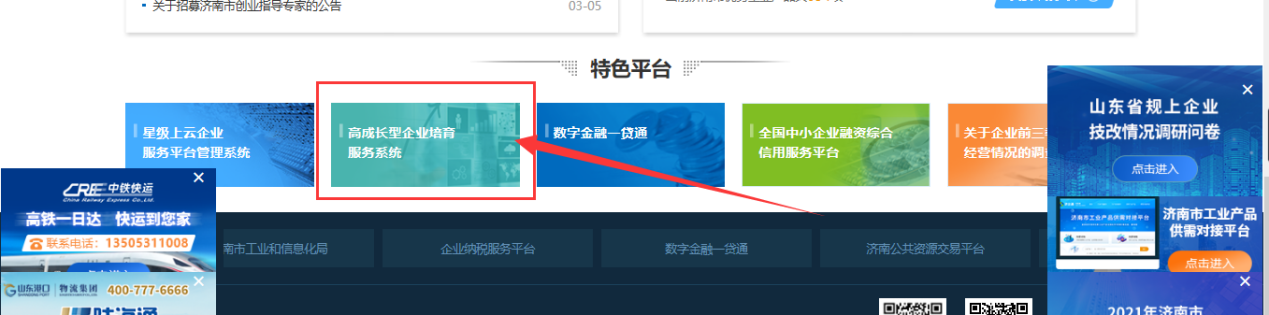 点击后将跳转到服务系统的登录页面，如图所示：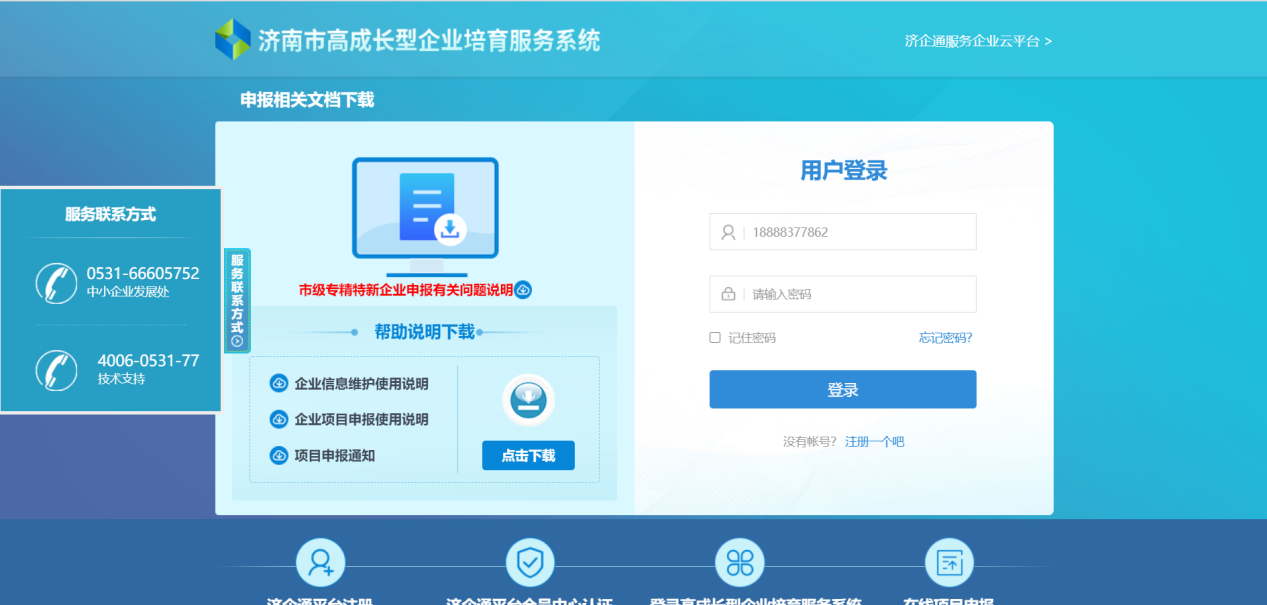 从登录页面点击左上角的济企通首页链接可返回到济企通。另外登录页面还提供了使用说明下载，点击【点击下载】选择相应的使用说明下载查看，如图所示：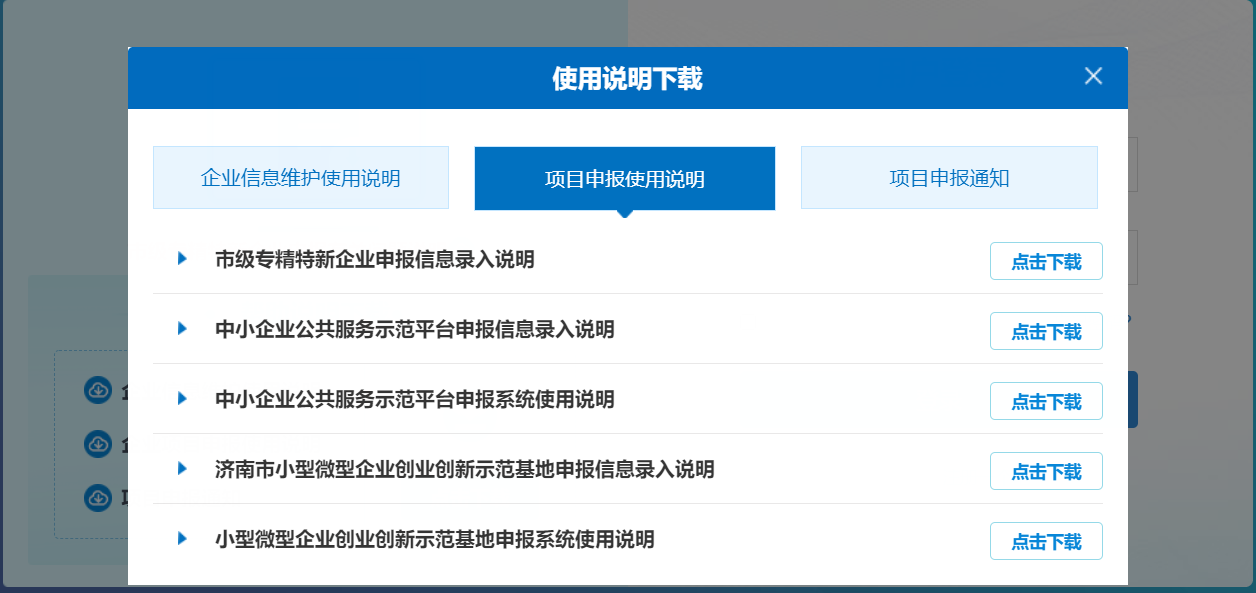 登录成功后进入平台的首页，如图所示：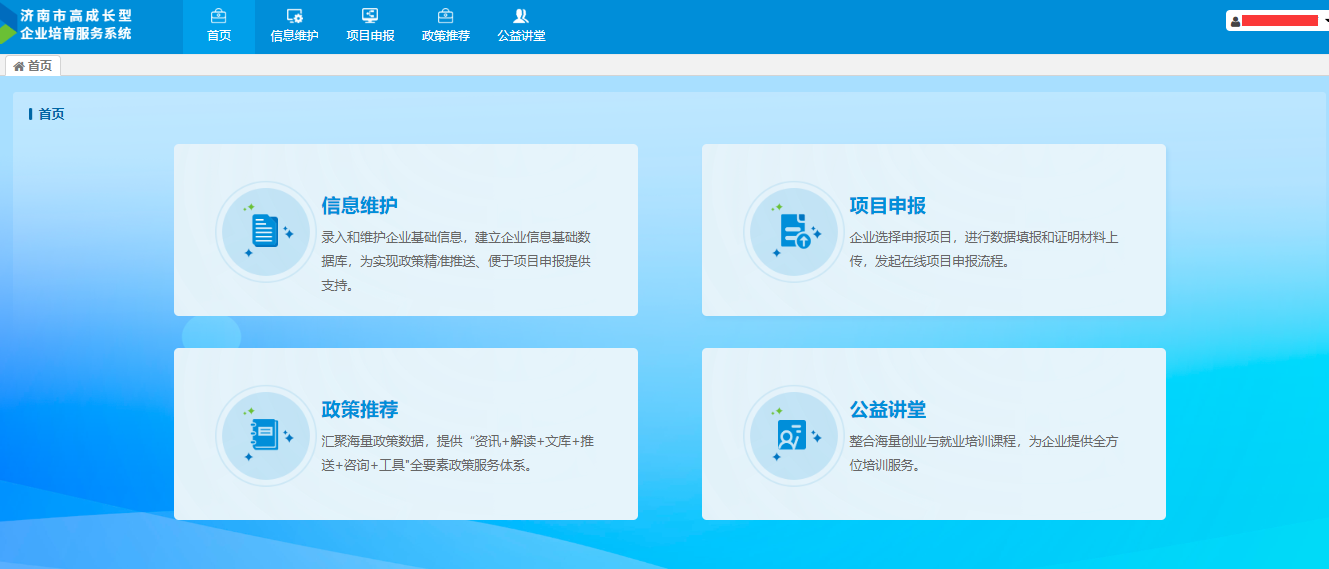 中小企业公共服务示范平台项目申报申报用户点击首页或页面顶部的【项目申报】，进入各申报项目入口，如图所示：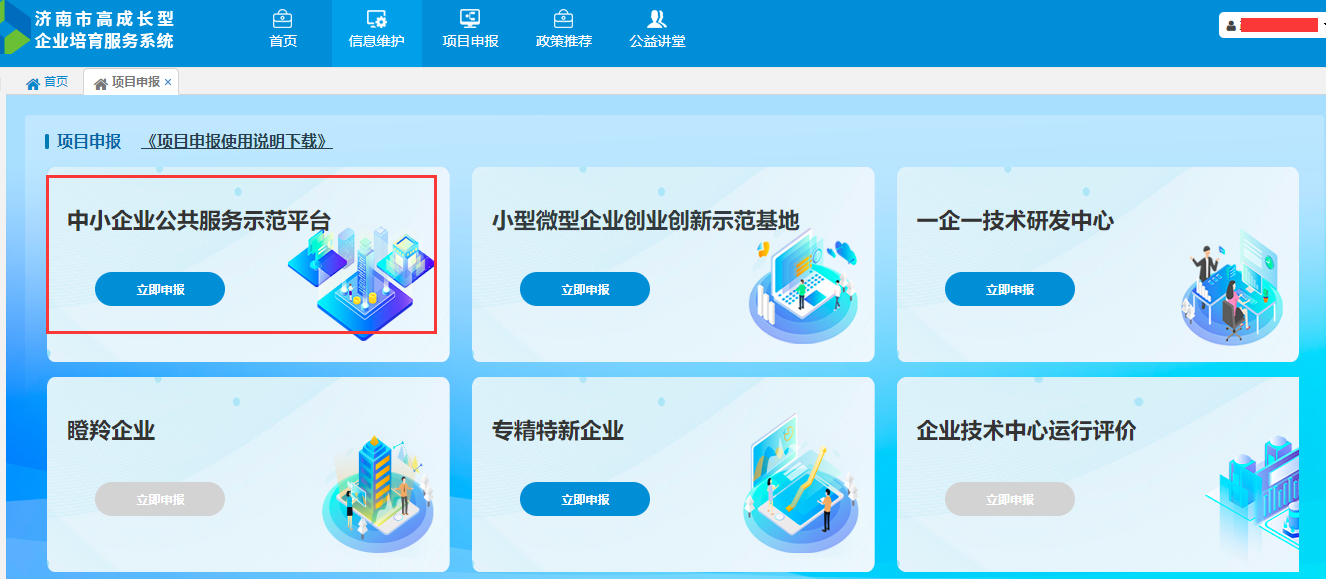 点击中小企业公共服务示范平台项目的【立即申报】即可进入申报页面，如图所示：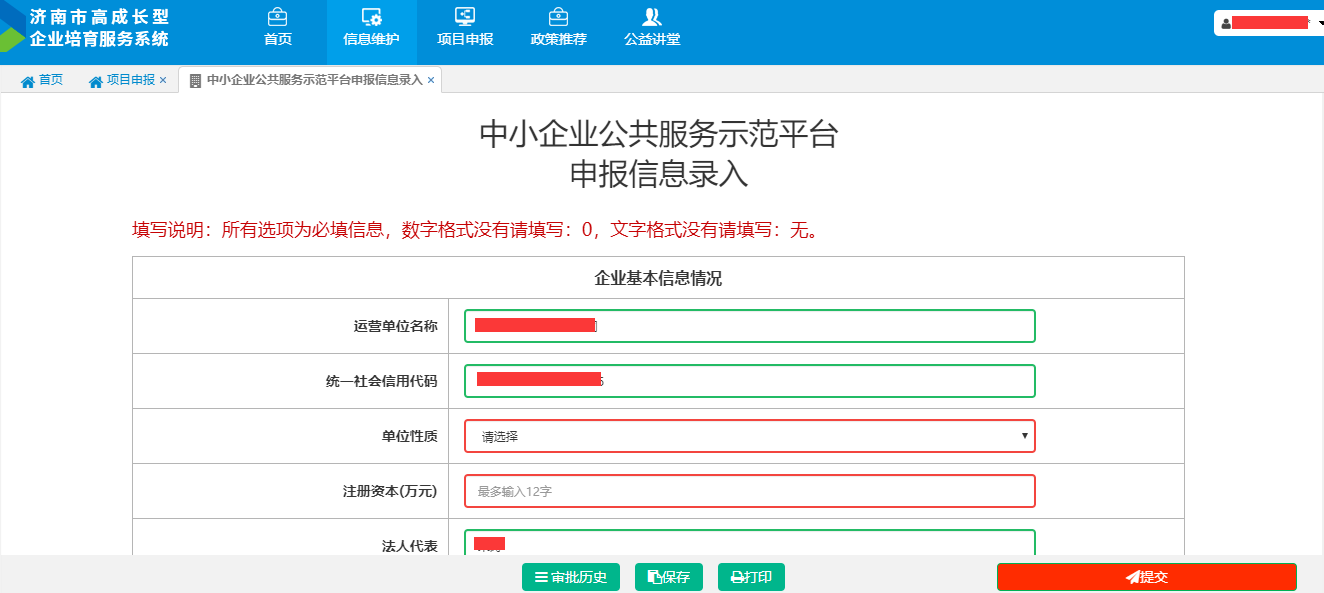 如果用户已经提交了中小企业公共服务示范平台的基础表，进入申报页面的时候将默认带入基础表的数据；如果用户未提交基础表，当提交申报表时对应的将提交一条已提交状态的基础表。在项目申报录入页面，用户顺序填写企业基本信息情况、企业运营情况、示范平台功能要求、信息服务功能、技术服务功能、创业服务功能等，以及上传附件，填写未完成时可以先点击【保存】按钮保存草稿，可以下次再次进入该页面继续填写。填写完成后用户点击【提交】按钮，系统自动校验填写是否完整规范，是否符合申报条件，全部符合即可提交成功。提交后再次点击【立即申报】将进入提交的申报表单页面。注意：请提交之前仔细检查填写的内容，用户提交后内容将不可更改。平台技术支持本软件由技术开发人员维护，用户可免维护。技术开发人员在软件出现意外情况时负责提供数据备份以及修复。用户在使用过程中如发现问题或有好的改进建议，请及时联系。技术支持：4006-0531-77